1. Introdução	Apresentam-se aqui orientações gerais para a formatação e submissão de seu artigo. Este arquivo já está formatado, não altere espacejamentos, tipo de fonte, espaço entre linhas e entre parágrafos ou qualquer outro aspecto formal, pois o seu artigo será publicado nos Anais eletrônicos do CNEG obedecendo essa forma formatação. Portanto o seu compromisso em não alterar a formatação é muito importante para o resultado final no layout dos Anais. Basta copiar e colar os textos do original diretamente em uma cópia deste documento.Lembre-se que uma formatação correta é essencial para uma boa avaliação do seu trabalho. Artigos fora da formatação poderão ser retirados do processo de avaliação.2. Formatação geralEste texto apresenta apenas o corpo do artigo. Portanto, ele não deve conter o título, o(s) nome(s) do(s) autor(es), e-mails dos autores, Instituições, Palavras-chave ou Resumo. Estes dados serão preenchidos diretamente no formulário eletrônico de envio dos artigos e no modelo Capa ArtigoEste arquivo não deve exceder 5.000 (cinco mil) palavras e o tamanho do arquivo não deve exceder 1 (um) Mb. Tabelas poderão ser tratadas como figuras, para não contar palavras, mas a qualidade das mesmas é de sua responsabilidade. Procure tratar imagens e tabelas para que estas não deixem seu arquivo muito grande.As margens devem ser: superior e inferior de 2,5 cm e direita e esquerda de 2,0 cm. O tamanho de página deve ser A4, impreterivelmente. Por favor, verifique esse aspecto com especial cuidado.O corpo do artigo deverá ser submetido em sua versão final, sendo assim, lembre-se de manter as informações de cabeçalho e salvar em PDF. Não serão permitidas alterações após o prazo de submissão ter se encerrado. Na sequência, passo a passo, serão especificados os detalhes da formatação.Atenção: Palavras de língua estrangeira devem ser escritas em itálico. 3. Títulos das seçõesOs títulos das seções do trabalho devem ser posicionados à esquerda, em negrito, numerados com algarismos arábicos (1, 2, 3, etc.) e somente com a primeira inicial maiúscula. Deve-se utilizar texto com fonte Times New Roman, tamanho 12, em negrito e espaçamento simples (1,0) entre as linhas do texto. Não coloque ponto final nos títulos. Entre o título de seção e a primeira linha de texto deve-se inserir uma linha em branco com espaçamento 1,5.3.1. Subtítulos das seçõesOs subtítulos das seções do trabalho devem ser posicionados à esquerda, em negrito, numerados com algarismos arábicos em subtítulos (1.1, 1.2, 1.3, etc.) e somente com a primeira inicial maiúscula. Deve-se utilizar texto com fonte Times New Roman, tamanho 12, em negrito. Entre os subtítulos das seções primeira linha de texto deve-se inserir uma linha em branco com espaçamento 1,5.4. Corpo do textoO corpo do texto deve iniciar imediatamente abaixo do título ou subtítulo das sessões. O corpo de texto utiliza fonte tipo Times New Roman, tamanho 12, justificado na direita e esquerda, com espaçamento simples (1,0) entre as linhas e parágrafos.Notas de rodapé: não devem ser utilizadas notas de rodapé.5. Formatação de ilustraçõesAs ilustrações devem possuir títulos (cabeçalhos) localizados na parte superior antecedidos da palavra que o designa (tabela, figura, esquema, fluxograma, imagem, etc.), seguidos do número de ordem de ocorrência no texto, em algarismos arábicos e travessão, que serve para separação do título. O título da tabela deve indicar a natureza e abrangência geográfica e temporal dos dados numéricos, não deve conter abreviações, apenas descrição por extenso de forma clara e objetiva.As fontes consultadas são obrigatórias, mesmo que seja de produção do próprio autor, devem estar localizadas na parte inferior contendo notas e outras informações necessárias à sua compreensão (caso aplicável).Essas ilustrações, bem como seus respectivos títulos e fontes consultadas, devem ser centralizadas na página (ver exemplos da Figura 1 e Tabela 1). Deve-se utilizar fonte Times New Roman, tamanho 10, centralizada e não levam ponto final. Use, para isso, os estilos sugeridos "Figura" ou "Tabela" conforme descritos abaixo. Mantendo-se o espaçamento1,0 entre linhas. Importante: as ilustrações devem ser chamadas com as suas numerações no texto e deve ser evitado o uso de objetos "flutuando sobre o texto". Em vez disso, as ilustrações devem ser inseridas "alinhadas com o texto". Veja em seu editor de textos como fazer isso.Figura 1 - Exemplo de figura
Fonte: Adaptado de Mays apud Greenhalg (1997)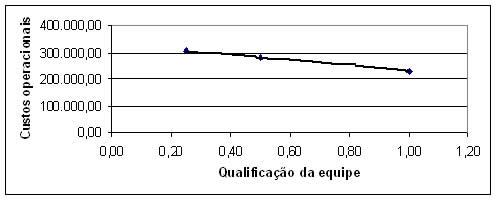 Tabela 1 - Exemplo de tabelaFonte: Adaptado de Mays apud Greenhalg (1997)6. Submissão e classificação dos artigosOs artigos podem ser submetidos em português, inglês ou espanhol. Artigos em português ou espanhol obrigatoriamente enviam também em inglês: Titulo, Resumo e palavras-chave. É importante salientar que poderá ser enviado um número ilimitado de artigos, porém no máximo 6 (seis) artigos poderão ser aprovados por autor (não importando em qual relação de autoria), valendo os artigos de pontuação mais alta. 7. AgradecimentosPodem ser inseridos em seção própria imediatamente antes das Referências Bibliográficas. Devido a regra que impossibilita alterações em artigos já submetidos após findo o processo de submissão, sugerimos que possíveis apoios a serem recebidos já sejam inseridos no corpo do artigo no momento da submissão. 8. Citações e formatação das referênciasCitar corretamente a literatura é muito importante. Os autores devem obedecer obrigatoriamente à normas brasileiras para citações e referenciações bibliográficas. Citar trechos de trabalhos de outros autores, sem referenciar adequadamente, pode ser enquadrado como plágio.Para as referências, ao final do artigo, deve-se manter texto com fonte Times New Roman, tamanho 12, espaçamento 1,0 entre as linhas, sendo as referências separadas por uma linha em branco, exatamente conforme aparece nas referências aleatórias incluídas a seguir. Diferentemente deste exemplo ilustrativo, somente autores usados no texto devem ser citados nas Referências. As referências devem aparecer em ordem alfabética e não devem ser numeradas. REFERÊNCIASAZEVEDO, Dermi. Sarney Convida Igrejas Cristãs para Diálogo sobre o Pacto. Folha de São Paulo, São Paulo, 22 out. 1985. Caderno econômico, p. 13.OTT, Margot Bertolucci. Tendências Ideológicas no Ensino de Primeiro Grau. Porto Alegre: UFRGS, 1983. 214 p. Tese (Doutorado) – Programa de Pós-Graduação em Educação, Faculdade de Educação, Universidade Federal do Rio Grande do Sul, Porto Alegre, 1983.MELLO, Luiz Antonio. A Onda Maldita: como nasceu a Fluminense FM. Niterói: Arte & Ofício, 1992. Disponível em: <http://www.actech.com.br/aondamaldita/ creditos.html> Acesso em: 13 out. 1997.SCHWARTZMAN, Simon. Como a Universidade Está se Pensando? In: PEREIRA, Antonio Gomes (Org.). Para Onde Vai a Universidade Basileira? Fortaleza: UFC, 1983. p. 29-45.SAVIANI, Demerval. A Universidade e a Problemática da Educação e Cultura. Educação Brasileira, Brasília, v. 1, n. 3, p. 35-58, maio/ago. 1979.ANEXOOs anexos devem vir ao final do trabalho. Vale salientar que o trabalho completo, incluindo as referências bibliográficas e os anexos, não deve exceder 5.000 palavras e 1Mb.ItemQuantidadePercentualTeoria social227,9%Método3412,3%Questão5419,5%Raciocínio12444,8%Método de amostragem3311,9%Força103,6%